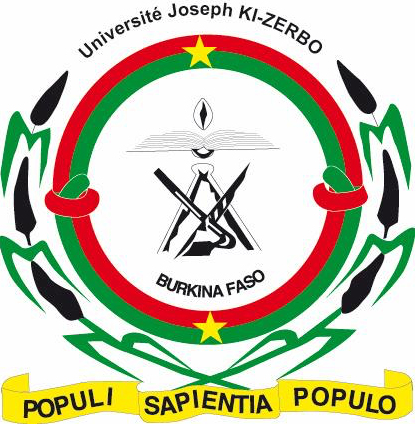 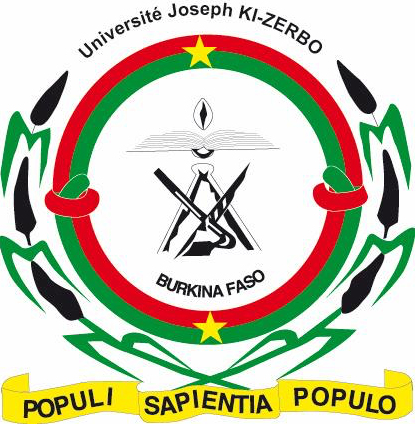 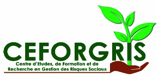 Décembre 2022SOMMAIREIntroduction……………………………………………………………………………………..…...……….2Généralités………………………………………………………………………………………...………....4Marchés de fournitures, de services autre que service de consultant année 2023………….……….....….....5Sélection de consultants…………………………………………………………………………..…….......10Marchés de sélection de consultants année…2023………………………………………..…..……….…...11Divers…………………………………………………………………………………………….…………14II. GénéralitésInformation générale sur le projetPays                :	Burkina FasoEmprunteur     :	Burkina FasoNom du Projet :	 Centre d'Etudes, de Formation et de Recherche en Gestion des Risques                              sociaux (CEFORGRIS)Agence d’exécution du Projet : Université Joseph KI-ZERBONuméros du crédit : …………..Numéros de don : …………Date d’approbation du plan de passation de marchés : Plan original : 2.3 Date de publication de l’avis général de passation de marchés : ………………2.4 Période couverte par le Plan de passation des marchés : Janvier à décembre 20232.5 Risque du projet : substantielIII. Fournitures, équipement, travaux et Services autres que services de consultants3.1 Pré-qualification. Non applicable3.2 Procédures proposées pour les composantes CDD (selon le paragraphe. 3.17 des Directives : Non applicable Référence au Manuel d’exécution du projet / Manuel de Passation de marchés : manuel de procédures administratives et financières approuvés par la Banque mondiale le : …………….3.3.Tout autre arrangement spécial en passation de marchés : non applicable3.4 Allotissement des marchés avec méthodes et calendrier Sigles et abréviationsAOO  (I): Appel d’Offres  Ouvert (International)AOO (N) : Appel d’Offres Ouvert (National)DPX : Demande de PrixDC : Demande de CotationED : Entente DirecteMarchés de fournitures, équipements, travaux et Services autre que services de consultants.IV. Sélection de Consultants3.1. Seuil de Revue Préalable : Décisions de sélection sujet à la revue préalable de la Banque comme indiqué dans l'Annexe 1 des Directives Sélection et Emploi de consultants :3.2. Liste restreinte composée entièrement de Consultants Nationaux :Liste restreinte de consultants pour prestations de Services, d’un coût estimatif inférieur à 200 000$ US ou équivalent par contrat (ce coût est de 400.000USD pour les études architecturales/techniques et le suivi/contrôle de travaux), peut être entièrement composée de Consultants nationaux conformément aux dispositions du paragraphe 2.7 des Directives de Sélection et Emploi de Consultants.3.3 Tout autre arrangement spécial de Sélection de consultants : néant3.4 Tâches de consultation avec des méthodes de sélection et calendrierSigles et abréviationsSBQC: Sélection de Consultant Basée sur la Qualité et sur le CoûtSBQ: Sélection de Consultant Basée sur la QualitéSMC: Sélection au Moindre CoûtSCBD: Sélection dans le Cadre du Budget DéterminéAMI: Avis à Manifestation d’IntérêtDPRO (A): Demande de Propositions (Allégée ou Accélérée)CC : Consultation de consultantAnnée 2023 : Sélection de consultantTOTAL PPM 2023 : 584 191,75 $ US341 soit 752 174 F CFARapport d’examen du PPM 2023L’an deux mille vingt et deux et le mercredi 23 décembre à partir de 9 heures, le Comité chargé de l’examen du Plan de Passation des Marchés (PPM) de l’Université Joseph KI-ZERBO (UJKZ), s’est réuni dans la salle de réunion de la présidence de l’Université Joseph KI-ZERBO pour examiner le projet de plan de passation des marchés du Centre de Formation, de Recherche et d’Expertises en sciences du Médicament (CEA-CEFORGRIS), exercice 2023. Les points suivants étaient à l’ordre du jour :Examen et adoption du plan de passation des marchés publics du CEA-CEFORGRIS, exercice 2023 ;divers.EXAMEN ET ADOPTION DU PROJET DE PLAN DE PASSATION DES MARCHES PUBLICS DU CEA-CEFORGRIS, EXERCICE 2023 ;Le président du comité, a présenté les salutations d’usage et a situé le contexte de l’élaboration du PPM. A sa suite, la Personne Responsable des Marchés, a présenté l’avant-projet du plan de passation des marchés. Après la lecture de l’avant-projet, suivie de quelques ajustements le plan de passation des marchés a été adopté.I-1- Les grandes masses par procédure de passation des marchés. Le montant des propositions de passation de marchés attendus au titre de l’année 2023, toutes procédures confondues, s’élève à 341 752 174  F CFA.Les grandes masses par procédure sont les suivantes : I.1.1. Procédures de droit commun :Appels d’offres ouverts : 78 225 000 F CFA pour Un (01) marché ;I.1.2. Procédures allégées :Demandes de prix :  168 596 070 F CFA pour Sept (07) marchés ;Demande proposition et Consultation de consultant : 54 032 507 F CFA pour Huit (08) marchés ;Demande de cotation : 84 411 795 F CFA pour Seize (16) marchés I.1.3. Procédures exceptionnelles : Entente directe et convention : 34 711 802 F CFA pour Sept (07) marchés.Le tableau ci-dessous donne la situation d’ensemble du PPM du Centre d'Etudes, de Formation et de Recherche en Gestion des Risques sociaux (CEA-CEFORGRIS)Les grandes masses 2023Calcule du pourcentage : Pourcentage des appels d’offres ouvert = nombre de marchés prévus x 100 sur le nombre total des marchés prévus pour les procédures de droit commun et procédures allégées. Exemple : Demande de prix 7 x 100/32= 21,88%.Le montant des prestations en procédures de droit commun et allégées attendu s’élève à 375 315 372. Les marchés en procédures exceptionnelles s’élèvent à 34 711 802 F CFA.I.2- Le respect des indicateurs (normes). La situation du PPM pour l’année 2023 se présente en pourcentage du nombre des marchés à passer par procédure comme suit : Procédures de droit commun et allégées : 82,05 % pour une norme d’au moins 85%Procédures exceptionnelles 17,95 % pour une norme d’au plus 15%.Les marchés aboutis mais non payés au titre de l’exercice 2022 se présentent comme suit :II- DIVERSDes conseils du Directeur du contrôle de marchés publics et des engagements financiers pour une bonne exécution du budget ont constitué les points de divers.Après avoir remercié les participants pour leur attention soutenue et leur contribution avisée, le président du comité a levé la séance à 15 heures 30 mn.       Le rapporteur du comité                                                                                                                                      Le Président du comité    Mme José Apolline TRAORE/HIEN                                                                                                                      Sylvain TAPSOBALe Coordonnateur du Centre                                                                                                 Le Président de l’Université Joseph KI-ZERBO       Dr Seindira MAGNINI                                                                                                              Pr Jean François Silas KOBIANE                                                                                                                                                                                           Chevalier de l’Ordre des Palmes académiquesN°Numéro de l’activitéNature des prestationsCoût estiméen $ USMéthode de passationPréqualification  (oui/non)Revue par la banque (priori/ post)Période de lancement Date d’ouverture offresDélai de traitementProposition d’attributionApprobation du rapport d’évaluationSigna-ture contratDate de démarrageDélai d’exécution 1Acquisition et pose d’une charpente d’éclairage mobile au studio du centre de compétence en éducation numérique 16 239,32DCNonPostériori01-03-2307-03-231 jr07-03-2308-03-2317-03-2321-03-2330 jrs22b.6Acquisition de matériel pour le Centre de Compétence en Éducation numérique de 202267 722DPXNonPostérioriProcédure à dérouler par la banqueProcédure à dérouler par la banqueProcédure à dérouler par la banqueProcédure à dérouler par la banqueProcédure à dérouler par la banqueProcédure à dérouler par la banqueProcédure à dérouler par la banque30 jrs36i.3Acquisition de matières combustibles de 202217 094,02EDNonPostérioriMarché abouti de 2022 dont le paiement se poursuivra en 2023Marché abouti de 2022 dont le paiement se poursuivra en 2023Marché abouti de 2022 dont le paiement se poursuivra en 2023Marché abouti de 2022 dont le paiement se poursuivra en 2023Marché abouti de 2022 dont le paiement se poursuivra en 2023Marché abouti de 2022 dont le paiement se poursuivra en 2023Marché abouti de 2022 dont le paiement se poursuivra en 202321 jrs46i.2Acquisition de crédit de communication de 20228 547,01EDNonPostérioriMarché abouti de 2022 dont le paiement se poursuivra en 2023Marché abouti de 2022 dont le paiement se poursuivra en 2023Marché abouti de 2022 dont le paiement se poursuivra en 2023Marché abouti de 2022 dont le paiement se poursuivra en 2023Marché abouti de 2022 dont le paiement se poursuivra en 2023Marché abouti de 2022 dont le paiement se poursuivra en 2023Marché abouti de 2022 dont le paiement se poursuivra en 202321 jrs58c.1Acquisition de billets d’avions dans le cadre des activités du CEA-CEFORGRIS de 202215 384,62DCNonPostérioriMarché abouti de 2022 dont le paiement se poursuivra en 2023Marché abouti de 2022 dont le paiement se poursuivra en 2023Marché abouti de 2022 dont le paiement se poursuivra en 2023Marché abouti de 2022 dont le paiement se poursuivra en 2023Marché abouti de 2022 dont le paiement se poursuivra en 2023Marché abouti de 2022 dont le paiement se poursuivra en 2023Marché abouti de 2022 dont le paiement se poursuivra en 202330 jrs6-Acquisition de meubles de bureau et kits son pour studio d'enregistrement de 202285 403,76DPX-RNonPostérioriMarché abouti de 2022 dont le paiement se poursuivra en 2023Marché abouti de 2022 dont le paiement se poursuivra en 2023Marché abouti de 2022 dont le paiement se poursuivra en 2023Marché abouti de 2022 dont le paiement se poursuivra en 2023Marché abouti de 2022 dont le paiement se poursuivra en 2023Marché abouti de 2022 dont le paiement se poursuivra en 2023Marché abouti de 2022 dont le paiement se poursuivra en 202360 jrs76g.18Mise en place d’infrastructures de NTIC de 20222 735,04DCNonPostérioriMarché abouti de 2022 dont le paiement se poursuivra en 2023Marché abouti de 2022 dont le paiement se poursuivra en 2023Marché abouti de 2022 dont le paiement se poursuivra en 2023Marché abouti de 2022 dont le paiement se poursuivra en 2023Marché abouti de 2022 dont le paiement se poursuivra en 2023Marché abouti de 2022 dont le paiement se poursuivra en 2023Marché abouti de 2022 dont le paiement se poursuivra en 202330 jrs86b.23Acquisition des consommables informatiques et de bureau de 20228 182DCNonPostérioriMarché abouti de 2022 dont le paiement se poursuivra en 2023Marché abouti de 2022 dont le paiement se poursuivra en 2023Marché abouti de 2022 dont le paiement se poursuivra en 2023Marché abouti de 2022 dont le paiement se poursuivra en 2023Marché abouti de 2022 dont le paiement se poursuivra en 2023Marché abouti de 2022 dont le paiement se poursuivra en 2023Marché abouti de 2022 dont le paiement se poursuivra en 202330 jrs9-Hébergement et connexion internet en 20223 418,80EDNonPostérioriMarché abouti de 2022 dont le paiement se poursuivra en 2023Marché abouti de 2022 dont le paiement se poursuivra en 2023Marché abouti de 2022 dont le paiement se poursuivra en 2023Marché abouti de 2022 dont le paiement se poursuivra en 2023Marché abouti de 2022 dont le paiement se poursuivra en 2023Marché abouti de 2022 dont le paiement se poursuivra en 2023Marché abouti de 2022 dont le paiement se poursuivra en 202321 jrs10Acquisition de matériels informatiques et péri-informatiques de 202216 943,59 DCNonPostérioriMarché abouti de 2022 dont le paiement se poursuivra en 2023Marché abouti de 2022 dont le paiement se poursuivra en 2023Marché abouti de 2022 dont le paiement se poursuivra en 2023Marché abouti de 2022 dont le paiement se poursuivra en 2023Marché abouti de 2022 dont le paiement se poursuivra en 2023Marché abouti de 2022 dont le paiement se poursuivra en 2023Marché abouti de 2022 dont le paiement se poursuivra en 202311-Prestation de pause-café et pause déjeuner 17 008,55 DCNonPostériori24-01-2330-01-231 jr30-01-2331-02-2310-02-2311-02-23360 jrs12Acquisition de crédit de communication 8 547,001 EDNonPostériori01-03-23----17-03-2321-03-2315 jrs13Acquisition de matières combustibles au profit de CEFORGRIS et de l’IUFIC (IPESSTI)9 698,02EDNonPostériori09-01-23-- --19-01-2325-01-2315 jrs146b.33Entretien et nettoyage des locaux au profit de CEFORGRIS11 196,58 DCNonPostériori4-01-2311-01-221 jr11-01-2213-01-2227-01-223-02-22360 jrs15Hébergement et connexion internet 3 418,80EDNonPostériori01-03-23-- --10-03-2313-03-23360 jrs166b35Acquisition et implantation de panneaux de signalisation4 654,60DCNonPostériori21-02-2328-02-231 jr28-02-2302-03-2316-03-2223-03-23 30 jrs176i.4Entretien et maintenance de la Moto170,94DCNonPostériori11-01-2326-01-231 jr26-01-2328-01-2313-02-2315-02-2315 jrs186i.6Entretien et maintenance du car4 273,50DCNonPostériori2-03-239-03-231 jr9-03-2311-03-2324-03-2325-03-2215 jrs19Acquisition de boites de recueil des avis et des plaintes 1 538,46 DCNonPostériori11-05-2318-05-231 jr18-05-2320-05-233-06-235-06-2330 jrs20Acquisition de billets d’avion pour CEFORGRIS, IPESSTI et le CCRENS48 632,48 DPXNonPostériori6-04-2321-04-231 jr21-04-2323-04-236-05-238-05-23360 jrs21Acquisition de support d’information et de communication pour IPESSTI et LGD17 448,72DPXNonPostériori12-03-2327-03-231 jr27-03-2329-03-2313-04-2317-04-2330 jrs22Acquisition du logiciel Nvivo pour UTS (IPESSTI)3 445,10DCNonPostériori2-04-239-04-231 jr9-04-2311-04-2324-04-2326-04-2330 jrs23Abonnement de l'UTS à une plateforme anti-plagiat (IPESSTI)8 612,76EDNonPostériori12-01-23----24-01-2326-01-2321 jrs24Rénovation IPESSTI11 196,58DCNonPostériori5-04-2312-04-231 jr12-04-2313-04-2325-04-2324-04-2330 jrs25Acquisition matériels et équipement et meubles IPESSTI11 96,58DCNonPostériori9-03-2316-03-231 jr16-03-2318-03-232-04-234-04-2330 jrs26Acquisition de consommables IPESSTI 5 598,29DCNonPostériori11-03-2318-03-231 jr18-03-2320-03-234-04-236-04-2330 jrs27Acquisition d’équipement pédagogique pour IPESSTI et LGD21 128,21DPXNonPostériori16-02-232-03-231 jr2-03-234-03-2318-04-2320-04-2330 jrs28Acquisition d’équipement de recherche et administratif pour IPESSTI et LGD24 786,32DPXNonPostériori18-02-234-03-231 jr4-03-236-03-2319-03-2320-03-2330 jrs29Acquisition d’équipement de reportage pour le CCRENS11 965,81DCNonPostériori03-04-2310-04-231 jr10-04-2312-04-2323-04-2325-04-2330 jrs30Acquisition d’un véhicule à quatre roues pour le CCRENES23 076,92DPXNonPostériori01-03-2315-03-231 jr15-03-2317-03-236-04-238-04-2330 jrs31Acquisition d’une moto pour le CCRENS2 564,1DCNonPostériori21-03-2327-03-231 jr27-03-2329-03-232-04-234-04-2330 jrsTOTAL TOTAL TOTAL 491 828,49Services de consultantsMéthode de passation de marchésValeur seuil du marché $EUContrats soumis à examen préalable de l’IDAConsultantsFirmesSBQC; SBQ; SCM; SCBD, Pas de seuil Tout contrat de 1.000.000 $EU ou plus, indépendamment du mode de sélectionConsultantsFirmesSBQC<300.000Tout contrat de 1.000.000 $EU ou plus, indépendamment du mode de sélectionConsultantsFirmesEntente directePas de seuilTout contrat de 1.000.000 $EU ou plus, indépendamment du mode de sélectionConsultantsIndividuelsConsultant individuel Pas de seuilTout contrat de 300.000 $ EU ou plus, indépendamment du mode de sélection (comparaison de CV ou Entente directe)ConsultantsIndividuelsEntente directePas de seuilTout contrat de 300.000 $ EU ou plus, indépendamment du mode de sélection (comparaison de CV ou Entente directe)Tous les Termes de Référence, quel que soit la valeur du contrat, sont soumis à examen préalable. Le justificatif de toute entente directe dont le coût estimatif n’atteint pas le seuil de revue préalable de la Banque doit être transmis avec le PPM.Tous les Termes de Référence, quel que soit la valeur du contrat, sont soumis à examen préalable. Le justificatif de toute entente directe dont le coût estimatif n’atteint pas le seuil de revue préalable de la Banque doit être transmis avec le PPM.Tous les Termes de Référence, quel que soit la valeur du contrat, sont soumis à examen préalable. Le justificatif de toute entente directe dont le coût estimatif n’atteint pas le seuil de revue préalable de la Banque doit être transmis avec le PPM.Tous les Termes de Référence, quel que soit la valeur du contrat, sont soumis à examen préalable. Le justificatif de toute entente directe dont le coût estimatif n’atteint pas le seuil de revue préalable de la Banque doit être transmis avec le PPM.N°Numéro de l’activitéDescription de la missionCoût estiméen $ USMéthode de sélectionRevue par la banque (priori/ post)Publication AMIListe restreinteNotification lettre d’invitationOuverture des offres techniquesRapport evaluation techniqueChoix du consultantNégo-ciationDate de demar-rage Délai d’exécutionN°Numéro de l’activitéDescription de la missionCoût estiméen $ USMéthode de sélectionRevue par la banque (priori/ post)Publication AMIListe restreinteNotification lettre d’invitationOuverture des offres techniquesOuverture offres financiersApprobation de l’évaluationsignature des contratsDate de demar-rage Délai d’exécution12b.1Etudes d’impact environnemental et social8 547,01 CCPost--26-01.-231-02-231-02-231-02-236-02-2319-02-2330 jrs12b.1Etudes d’impact environnemental et social8 547,01 CCPost--26-01.-231-02-231-02-233-02-2317-02-2319-02-2330 jrs22b.2Etudes architecturales13 228,37CCPost--24-02-232-03-239-03-239-03-2314-03-2327-03-2330 jrs22b.2Etudes architecturales13 228,37CCPost--24-02-232-03-239-03-2310-03-2324-03-2327-03-2330 jrs32b.3Etudes d’ingénierie pour la construction du bâtiment CEFORGRIS 13 228,37CCPost--11-02-2317-02-2317-02-2317-02-2322-02-233-03-2330 jrs32b.3Etudes d’ingénierie pour la construction du bâtiment CEFORGRIS 13 228,37CCPost--11-02-2317-02-2317-févr-2220-02-233-03-233-03-2330 jrs42b.4Etudes géotechnique3 820,04CCPost--21-02-2327-02-2327-02-2327-02-233-03-2315-03-2330 jrs42b.4Etudes géotechnique3 820,04CCPost--21-02-2327-02-2327-02-231-03-2313-03-2315-03-2330 jrs52b.5Etudes de sécurité incendie548,02CCPost--2-03-239-03-239-03-239-03-2315-03-2327-03-2330 jrs52b.5Etudes de sécurité incendie548,02CCPost--2-03-239-03-239-03-2313-03-2324-03-2327-03-2330 jrs6Accréditation de 2 programmes du CEFORGRIS51 282,05 EDPost--6-03-23----20-03-2330 jrs6Accréditation de 2 programmes du CEFORGRIS51 282,05 EDPost--6-03-23---17-03-2320-03-2330 jrs7Formation des membres de la CIAQ de UTS en évaluation des offres de formation854,70EDPost--18-04-23----26-04-2315 jrs7Formation des membres de la CIAQ de UTS en évaluation des offres de formation854,70EDPost--18-04-23---28-04-2326-04-2315 jrs8Formation des membres de la CIAQ de UTS en évaluation des offres de formation854,70EDPost--2-05-23----15-05-2315 jrs8Formation des membres de la CIAQ de UTS en évaluation des offres de formation854,70EDPost--2-05-23---12-05-2315-05-2315 jrsTOTALTOTALTOTAL92 363,26 ProcéduresMode PassationNbre de contratsMontant prévisionnel%Procedure de droit commun Appel d’offres ouvert000Procédures allégéesDemande de prix7168 596 07021,88Procédures allégéesDemande de proposition et Consultation de consultant854 032 507 25Procédures allégéesDemande de cotation1784 411 79553,12Total ITotal I32375 315 37282,05Procédure exceptionnelle : Entente directe et Conventions734 711 802 100Total IITotal II734 711 80217,95Total I+IITotal I+II39410 027 174100DésignationNombreMontantMarché de fournitures, Travaux et services autres que les services de consultants 9122 877 040TOTAL9122 877 040